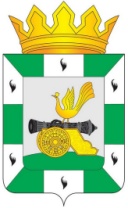 МУНИЦИПАЛЬНОЕ ОБРАЗОВАНИЕ«СМОЛЕНСКИЙ РАЙОН» СМОЛЕНСКОЙ ОБЛАСТИСМОЛЕНСКАЯ РАЙОННАЯ ДУМАРЕШЕНИЕот 31 января 2019 года               № 9О внесении изменений в Положение о комитете по образованию Администрации муниципального образования «Смоленский район» Смоленской области, утвержденное решением Смоленской районной Думы 
от 28 мая 2015 года № 38 На основании Указа Президента Российской Федерации от 21 декабря 2017 года № 618 «Об основных направлениях государственной политики по развитию конкуренции» и руководствуясь Уставом муниципального образования «Смоленский район» Смоленской области, Смоленская районная Дума РЕШИЛА: 1. Внести в Положение о комитете по образованию Администрации муниципального образования «Смоленский район» Смоленской области, утвержденное решением Смоленской районной Думы от 28 мая 2015 года
№ 38 (газета «Сельская правда», 2015, 5 июня, № 28 (7406); 2016, 6 августа, 
№ 61 (7510); 2017, 3 ноября, № 88 (7645): 2018, 22 февраля, № 14 (7678)  следующие изменения:1) пункт 1.4. раздела 1 дополнить подпунктом 1.4.1 следующего содержания:	«1.4.1. Комитет обеспечивает при реализации своих полномочий приоритет целей и задач по развитию конкуренции на товарных рынках в установленной сфере деятельности.»;2) раздел 2 дополнить пунктом 2.14 следующего содержания:	«2.14. Обеспечение при реализации своих полномочий приоритета целей и задач по содействию конкуренции на товарных рынках в установленной сфере деятельности.».2. Настоящее решение вступает в силу после его официального опубликования.Глава муниципального образования «Смоленский район» Смоленской области                          О.Н. ПавлюченковаПредседатель Смоленской районной Думы                                                            С.Е. Эсальнек